Додаток 7До Порядку врегулювання збитків Зразок	 за договорами страхування ТДВ «СК «Кворум»наказ № 03/19-ОД від 13.03.2019 р.Генеральному директору ТДВ «СК «КВОРУМ» Каліновер І.Б. 01001, м. Київ, вул. Лютеранська, буд. 3                                                                                             ___________________________________________________________                                                                                                                                                      (П.І.Б., місце проживання, серія та номер паспорту, ІПН – для страхувальника  фізичної особи ) ___________________________________________________________________ _____________________________________________                                                                                            (Назва, адреса місця знаходження, код ЄДРПОУ - для страхувальника юридичної особи)      ______________________________________________________       тел._____________________________________________                                  вказується  обов’язково для зворотнього зв’язку Заява про  виплату страхового відшкодуванняСтрахувальник _____________________________________________________________________________________ Обставини випадку (причина настання події) та опис пошкоджень:_____________________________________________________  ____________________________________________________________________________________________________ ____________________________________________________________________________________________________ 3.  Орієнтовний розмір збитку складає: ______________________________________________________________ (грн.) Я засвідчую, що за цією подією я не отримав (-ла) відшкодувань від інших страхових компаній, інших юридичних та (або) фізичних осіб, та не подавав (-ла) інших заяв на відшкодування шкоди за винятком цієї.  Я попереджений (-на), що надавши неправдиві (недостовірні) відомості стосовно події, яка може бути визнана страховим випадком та фактів, викладених в даній заяві, я можу бути позбавлений (-на) права на отримання страхового відшкодування. В зв`язку з настанням події, яка може бути визнана страховою, прошу розглянути питання про відшкодування заподіяних збитків. Про свої права, передбаченні ст. 8 Закону України «Про захист персональних даних» та цілі збору персональних даних ознайомлений. Надаю свою згоду на збір та обробку особистих персональних даних в картотеках та/або за допомогою інформаційно – телекомунікаційної системи бази персональних даних. 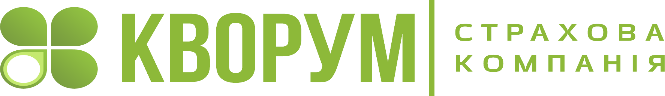 До заяви додаю наступні документи: (обов’язково надаються документи, що підтверджують право Страхувальника/Вигодонабувача на володіння застрахованим майном та підтверджують розмір збитку та інші документи на вимоги страхової компанії).1) __________________________________________________________________________________________________2)___________________________________________________________________________________________________ 3)___________________________________________________________________________________________________  У разі визнання події страховою, страхове відшкодування прошу виплатити на такі реквізити:Отримувач страхового відшкодування: ________________________________________________________________________________________________________               П.І.Б., індивідуальний податковий номер ІПН страхувальника/ вигодонабувачаНайменування банку________________________________________________________________________________________________МФО_____________________________________________________________________________________________________________Код ЄДРПОУ (юр.осіб)____________________________________________________________________________________Код ІПН (фіз. осіб/ФОП)______________________________________________________________________________________________ Розрахунковий рахунок № _________________________________________________________________________________Картка № __________________________________________________________________________________________________________У разі відсутності у Страхувальника відкритого рахунку в банку, страхове відшкодування перераховується на ім’я Страхувальника в каси відділень банку: АТ «РАЙФФАЙЗЕН БАНК АВАЛЬ». Для здійснення перерахування страхового відшкодування в каси відділень банку до Заяви  обов’язково додаються копії 1-ої сторінки паспорту та індивідуального податкового номеру (ІПН).Для отримання страхового відшкодування у касах банку необхідно  пред’явити  паспорт та ІПН.  Особа, що заявляє про подію: _____________________________________________________________________________________________________ (назва - для юридичної особи, П.І.Б., - для фіз.особи)  _____________________     /________________________________________________/                  (підпис)                                                                           (ПІБ) 	 	 	 	 	                  М.П.  Дата  «____» ___________________ 20_____р. ТДВ «СК «КВОРУМ» попереджає, що отримання страхового відшкодування особою іншою, ніж та, що зазнала збитків за полісом страхування, тягне за собою оподаткування суми відшкодування податком на доходи фізичних осіб за ставкою18% та військовий збір за ставкою - 1,5%. Відмітки ТДВ «СК «КВОРУМ» (не заповнюється Страхувальником)Договір страхування № ________________________ від «___» ___________ 20___ р.Дата та місце події «___»___________ 20___ р.______________________________Дата повідомлення «___»___________ 20___ р. 